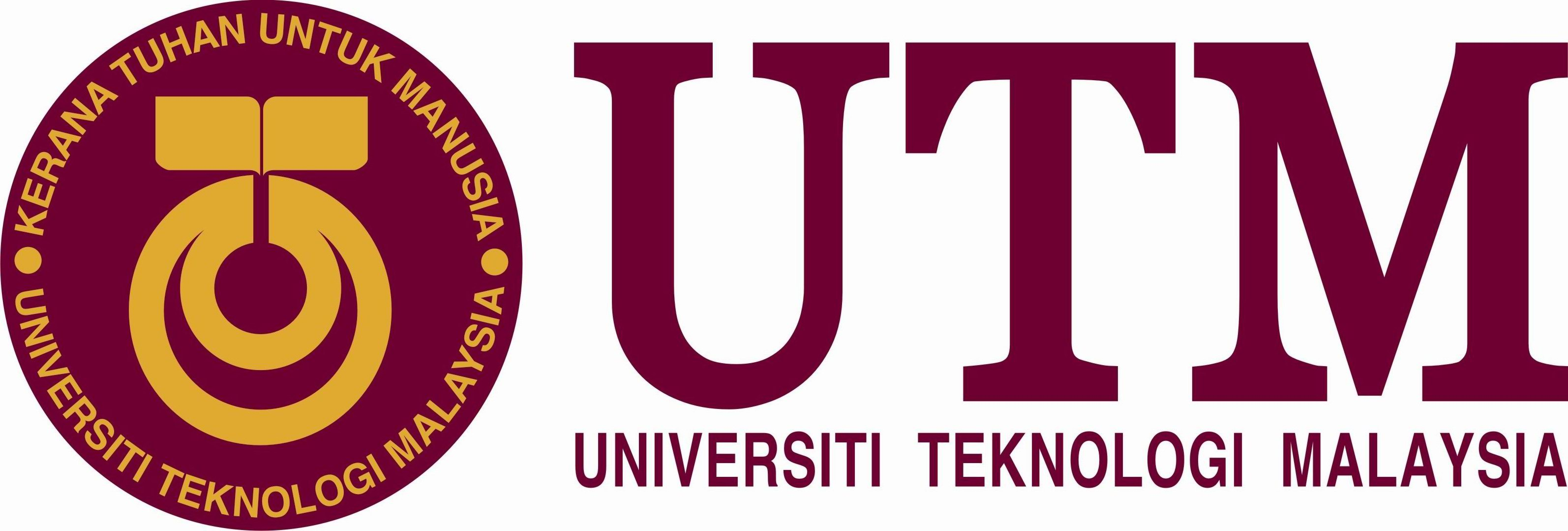 MESYUARAT SARINGAN AWALUNIVERSITI TEKNOLOGI MALAYSIAKERTAS KERJA CADANGAN PROGRAM AKADEMIK BAHARU(NAMA PROGRAM)KERTAS KERJA CADANGAN PERMOHONAN PROGRAM AKADEMIK BAHARU UNTUK MESYURAT SARINGAN AWAL UNIVERSITI TEKNOLOGI MALAYSIAMAKLUMAT PEGAWAI PENYEDIA DOKUMEN UNTUK DIHUBUNGI :Nota : Pihak UA hendaklah menghantar dua (2) salinan dokumen beserta satu (1) cakera padat yang mengandungi kertas cadangan dalam format Microsoft Word, saiz font 12 dan jenis font Arial.KEPUTUSANMAKLUMANDisediakan oleh Disemak oleh Disahkan olehTandatanganNamaJawatanPengerusi Sekolah/ Pengarah Timbalan Dekan (Akademik & Antarabangsa) / TImbalan Dekan (Akademik & Hal Ehwal Pelajar)DekanFakulti TarikhBil.PerkaraKeterangan1.UNIVERSITI AWAMNyatakan nama universiti.2.TUJUANNyatakan dengan ringkas tujuan kertas kerja untuk kelulusan Mesyuarat berkaitan.3.VISI, MISI & MATLAMAT PENDIDIKAN UNIVERSITINyatakan visi, misi dan matlamat pendidikan universiti.4.BIDANG  TUJAHAN UNIVERSITINyatakan bidang tujahan universiti.5.ENTITI AKADEMIK YANG MEMOHON5.1	Nyatakan nama penuh entiti akademik yang memohon program akademik baharu.5.2	Nyatakan program akademik sedia ada di entiti akademik yang memohon program akademik baharu.5.3	Nyatakan secara ringkas sejarah penubuhan dari segi tarikh penubuhan, bilangan program akademik dan bilangan terkini yang mendaftar.6.LOKASI PENAWARANNyatakan lokasi program akademik yang akan dijalankan.7.PROGRAM AKADEMIK YANG DIPOHON Nyatakan nama program akademik dalam Bahasa Melayu dan Bahasa Inggeris.Contoh :Sarjana Muda Undang-UndangBachelor of Law8.TAHAP KERANGKA KELAYAKAN MALAYSIA (MQF)Nyatakan tahap Kerangka kelayakan Malaysia (MQF) program akademik baharu yang dipohon. Contoh :Sarjana Muda : Tahap 69.NATIONAL EDUCATION CODE (NEC)Nyatakan kod bidang program akademik terebut berdasarkan manual NEC.10PENGIKTIRAFAN BADAN PROFESIONALNyatakan sama ada program akademik perlu diiktiraf oleh mana-mana badan profesional. Contoh :Lembaga Kelayakan Profesyen Undang-Undang(Legal Profession Qualifying Board).11.INSTITUSI/ ORGANISASI KERJASAMASekiranya ia melibatkan penawaran bersama institusi/organisasi lain, nyatakan nama institusi/organisasi dan nama program yang berkaitan di institusi/organisasi berkenaan.Sila lampirkan Letter of Intent (LoI)/Memorandum of Understanding (MoU)/ Memorandum of Agreement (MoA).12SESI PENGAJIAN PROGRAM AKADEMIK DIMULAKANNyatakan semester dan sesi pengajian program akademik akan dimulakan. Contoh :Semester I Sesi 2018/2019 (September 2018).13.MOD PENAWARANNyatakan mod penawaran sama ada kerja kursus, penyelidikan, campuran dan mod industri.14.KREDIT BERGRADUATNyatakan jumlah kredit bergraduat program akademik tersebut.15.KAEDAH DAN TEMPOH PENGAJIAN15.1	Nyatakan kaedah pengajian sama ada secara sepenuh masa atau separuh masa.15.2	Nyatakan tempoh minimum dan maksimum pengajian.Contoh :15.3	Nyatakan dengan jelas sekiranya terdapat gabungan semester panjang dan semester pendek.16.KAEDAH PENYAMPAIAN PROGRAM16.1	Nyatakan kaedah penyampaian sama ada:KonvensionalPembelajaran Terbuka dan Jarak Jauh (Open and Distance Learning, ODL)16.2	Nyatakan Pembelajaran dan Pengajaran (PdP) Yang Transformatif berasaskan penyampaian abad ke-21 menerusi ruang pembelajaran yang futuristik serta penggunaan teknologi digital terkini bagi mewujudkan pembelajaran imersif berdasarkan pengalaman.17.JUSTIFIKASI MENGADAKAN PROGRAM AKADEMIKNyatakan justifikasi yang merangkumi berikut:Unjuran statistik keperluan pekerjaan di sektor awam dan swasta bagi tempoh lima (5)tahun.Jenis pekerjaan yang berkaitan dan jumlah keperluan industri. Hasil dapatan Labour Force Survey (LFS) boleh digunakan sebagai sumber rujukan.Peratus Kebolehpasaran Graduan (Graduate Employability) bagi entiti akademik dan universiti yang ingin menawarkan program akademik baharu. Faktor perkembangan dan perubahan teknologi.Lain-lain justifikasi yang berkaitan.18.KELESTARIANPROGRAMNyatakan kelestarian program dengan memfokuskan kepada isu sejauh manakah program dijangka bertahan di pasaran.19.OBJEKTIF PENDIDIKAN PROGRAMNyatakan Objektif Pendidikan Program (PEO)20.	HASIL PEMBELAJARAN PROGRAM20.1	Nyatakan keupayaan keterampilan kompetensi khusus (specific competencies) yang akan ditunjukkan oleh pelajar di akhir program, seperti domain yang dinyatakan dalam MQF dan standard program (jika berkaitan).20.2	Tunjukkan matriks Hasil Pembelajaran Program (PLO) lawan Objektif Pendidikan Program (PEO).21.STRUKTUR KURIKULUMLampirkan struktur kurikulum dan pelan pengajian22.UNJURAN PELAJARNyatakan unjuran, enrolmen dan keluaran pelajar dalam tempoh lima (5) tahun.23.SYARAT KEMASUKAN23.1	Nyatakan syarat am,khusus dan syarat khas kemasukan/ program.23.2	Nyatakan keperluan kelayakan asas termasuk Band MUET.23.3	Nyatakan keperluan dan kemahiran prasyarat serta syarat/kelayakan lain jika diperlukan.23.4	Nyatakan keperluan pelajar untuk mengambil apa-apa kursus khas bagi mereka yang tidak memenuhi kriteria kemasukan, syarat am dan khusus mengikut kelulusan Senat.23.5	Nyatakan kategori OKU yang diterima masuk ke program ini.24.PERBANDINGAN PROGRAM AKADEMIK YANG DIPOHON DENGAN UNIVERSITI LAIN DALAM NEGARA/ PERTINDIHAN PROGRAM24.1	Nyatakan program yang sama atau hamper sama di universiti lain (awam dan swasta) dalam negara/pertindihan program.24.2	Nyatakan persamaan, perbezaan dan kekuatan program akademik yang dipohon dengan program universiti yang lain dalam negara yang dibandingkan.25.PERBANDINGAN DENGAN PROGRAM AKADEMIK DI UNIVERSITI LUAR NEGARA25.1	Nyatakan program yang sama atau hamper sama yang ditawarkan oleh universiti lain di luar negara.25.2	Nyatakan persamaan, perbezaan dan kekuatan program akademik yang dipohon dengan program universiti yang lain dalam negara yang dibandingkan.26.IMPLIKASI PERJAWATAN/ FIZIKAL DAN KEWANGAN26.1	Nyatakan keperluan perjawatan sama ada memadai dengan perjawatan sedia ada atau penambahan baharu.26.2	Nyatakan keperluan fizikal/infrastruktur sama ada memadai dengan keperluan fizikal/infrastruktur sedia ada atau penambahan baharu.26.3	Nyatakan implikasi kewangan yang berkaitan.26.4	Nyatakan sama ada implikasi yang dinyatakan menggunakan peruntukan dalaman universiti atau memerlukan peruntukan tambahan daripada kementerian.27.PENJUMUDAN/ PEMBEKUAN/ PELUPUSANPROGRAMNyatakan program sedia ada yang telah/akan dijumudkan/dibekukan/dilupuskan.28.KOS PELAKSANAAN PROGRAMNyatakan kos pelaksanaan program:28.1	Kadar yuran per semester bagi setiap pelajar .28.2	Break even point dalam Ringgit Malaysia (RM) dan bilangan pelajar.29.	TARIKH KERTAS CADANGAN DILULUSKAN30KESIMPULAN/ SYORNyatakan untuk kelulusan mesyuarat yang berkaitan.MAKLUMATURUS SETIA UAENTITI AKADEMIK YANG MEMOHONNamaNama Pegawai PentadbiranNama Dekan/PengarahJawatanJawatan Pegawai PentadbiranDekan/Pengarah Fakulti/Pusat Pengajian/Pusat/ InstitutNo. Tel PejabatNo. Tel BimbitE-mel